Federazione Italiana Giuoco Calcio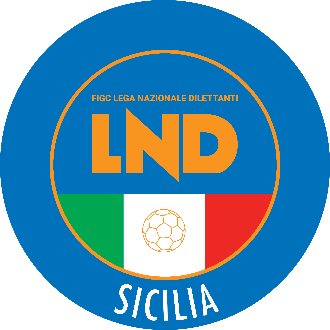 Lega Nazionale DilettantiCOMITATO REGIONALE SICILIAVia Orazio Siino s.n.c., 90010 FICARAZZI - PACENTRALINO: 091.680.84.02FAX: 091.680.84.98Indirizzo Internet: sicilia.lnd.ite-mail:crlnd.sicilia01@figc.itStagione Sportiva 2021/2022Comunicato Ufficiale n°426 del 26 aprile 2022CORSO PER DIRIGENTI SPORTIVIA parziale modifica di quanto pubblicato sul C.U. 397 dell’8 aprile 2022, a seguito della programmazione dell’ultima giornata di Campionato di Promozione, Girone B, che raggruppa le Società del comprensorio di Barcellona P.G. e Messina,  fissata per SABATO 30 aprile 2022, al fine di consentire la presenza dei Corsisti di Barcellona e Messina, il programma delle lezioni della 3^ e della 4^ giornata subirà le seguenti variazioni (variazioni evidenziate in rosso):Corso di formazione addetti società sportive dilettantistiche di Messina e BarcellonaMessina 22/23 – 29/30 aprile3^ Giornata: 								venerdì 29 aprile ore 15,00-19,30 Ore 15,00	Saluto ai partecipanti		(Ing. Santino Lo Presti, Presidente onorario Comitato                                                                                  Regionale Sicilia LND)Ore 15.15 L’illecito disciplinare: introduzione alla responsabilità in ambito sportivo;Sanzioni applicate alle società ed ai dirigenti in caso di violazioni della normativa federale 		      			    (Prof. Francesco Rende, Associato Diritto Privato e Diritto Sportivo UNIME)Ore 17,30	La prestazione sportiva dilettantistica;Disciplina dei rapporti economici tra le società del calcio dilettantistico ed i tesserati;Il trattamento fiscale agevolato;Organizzazione delle società sportive dilettantistiche(Prof. Angela Busacca, Ricercatore Diritto Privato e              Docente Diritto Sportivo UNIRC)Ore 18.30	Impiantistica sportiva e gestione degli impianti sportivi;Le normative sulla sicurezza degli impianti sportivi (Geom. Giuseppe Bonsangue, Fiduciario regionale campi  sportivi)4^ Giornata: 								sabato 30 aprile ore 9,00-13,30 Ore 9,00	Organizzazione e tutela sanitaria dell’attività sportiva dilettantistica (Dott. Giuseppe Virzì, Presidente Federazione  Medico       Sportiva Palermo)Ore 10.00	Il contratto di sponsorizzazioneIl marketing sportivo e il ruolo del manager sportivoRapporti tra attività sportiva e comunicazione nel calcio dilettantistico   (Avv. Valentina Morgana, Dottorando di ricerca UNIPA) Ore 11.00	Chiusura del Corso         (Dott. Sandro Morgana Presidente Comitato Regionale Sicilia LND)                                          PUBBLICATO ED AFFISSO ALL’ALBO DEL COMITATO REGIONALE SICILIA IL 26 aprile 2022            IL SEGRETARIO						             IL PRESIDENTE       Wanda COSTANTINO							Sandro MORGANA